Szczegółowa specyfikacja techniczna urządzeń na plac zabaw1) Huśtawka podwójna metalowaJedno z siedzisk przeznaczone dla najmłodszych dzieci. Elementy nośne zestawu wykonane z metalu zabezpieczonego antykorozyjnie i malowanego proszkowo. Połączenia śrubowe wykonane z użyciem elementów ocynkowanych, końce zabezpieczone plastikowymi kapslami, poprawiającymi bezpieczeństwo.Minimalne wymiary urządzenia (wys x szer x dł) [ m ]           2,00 x 1,70 x 3,50 Huśtawka posiada certyfikat zgodności z normą PN-EN 1176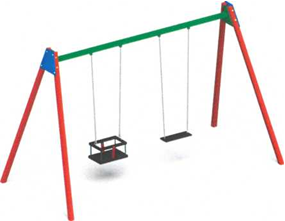 Rys. 1. Przykładowa huśtawka.2) Karuzela tarczowa Elementy nośne urządzenia wykonane z metalu zabezpieczonego antykorozyjnie i malowanego proszkowo. Tarcza wykonana ze sklejki drewna liściastego, wodoodpornej, pokrytej filmem melaminowym i blachą ryflowaną. Elementy mocowań wykonane ze stali węglowej konstrukcyjnej malowane proszkowo lub ocynkowane. Wszystkie połączenia śrubowe wykonane z użyciem elementów ocynkowanych, a ich końce zabezpieczone plastikowymi kapslami, poprawiającymi bezpieczeństwo.Minimalne wymiary urządzenia – średnica 1,5 m  Karuzela posiada certyfikat zgodności z normą PN-EN 1176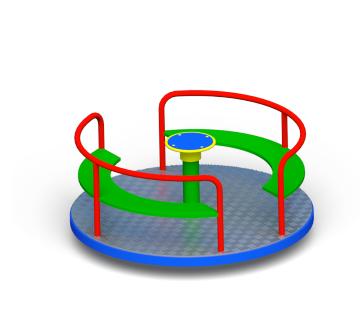 Rys. 2. Przykładowa karuzela3) Huśtawka ważkaElementy nośne zestawu wykonane z metalu zabezpieczonego antykorozyjnie i malowanego proszkowo. Siedzenia i elementy dekoracyjne wykonane z płyty HDPE odpornej na warunki atmosferyczne. Elementy mocowań wykonane ze stali węglowej konstrukcyjnej są malowane proszkowo lub ocynkowane. Wszystkie połączenia śrubowe wykonane z użyciem elementów ocynkowanych, a ich końce zabezpieczone plastikowymi kapslami, poprawiającymi bezpieczeństwo.Minimalne wymiary urządzenia – ( wys x szer x dł ) [ m ] 0,8 x 0,45 x 2,60Huśtawka  posiada certyfikat zgodności z normą PN-EN 1176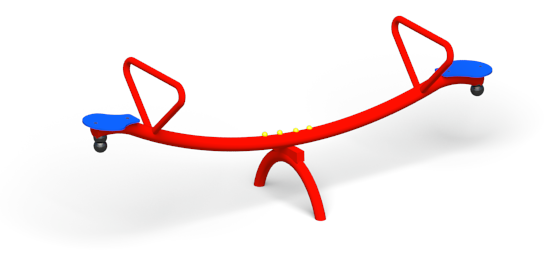 Rys. nr 3. Przykładowa huśtawka ważka4) BujakElementy dekoracyjne wykonane ze sklejki drewna liściastego, wodoodpornej, pokrytej filmem melaminowym lub z płyty HDPE odpornej na warunki atmosferyczne. Elementy mocowań wykonane ze stali węglowej konstrukcyjnej są malowane proszkowo lub ocynkowane. Wszystkie połączenia śrubowe wykonane z użyciem elementów ocynkowanych, a ich końce zabezpieczone plastikowymi kapslami, poprawiającymi bezpieczeństwo.Minimalne wymiary urządzenia (wys x szer x dł) [ m ]  0,8 x 0,3 x 1,0 Bujak posiada certyfikat zgodności z normą PN-EN 1176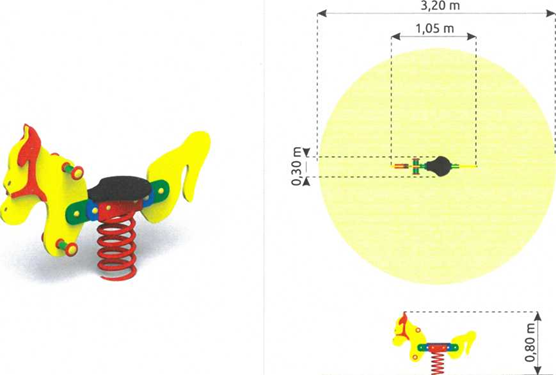 Rys. 4. Przykładowy  bujak5) Huśtawka potrójna metalowaJedno z siedzisk przeznaczone dla najmłodszych dzieci oraz jedno „bocianie gniazdo”. Elementy nośne zestawu wykonane z metalu zabezpieczonego antykorozyjnie i malowanego proszkowo. Połączenia śrubowe wykonane z użyciem elementów ocynkowanych, końce zabezpieczone plastikowymi kapslami, poprawiającymi bezpieczeństwo.Minimalne wymiary urządzenia (wys x szer x dł) [ m ]           2,00 x 1,90 x 6,0 Huśtawka posiada certyfikat zgodności z normą PN-EN 1176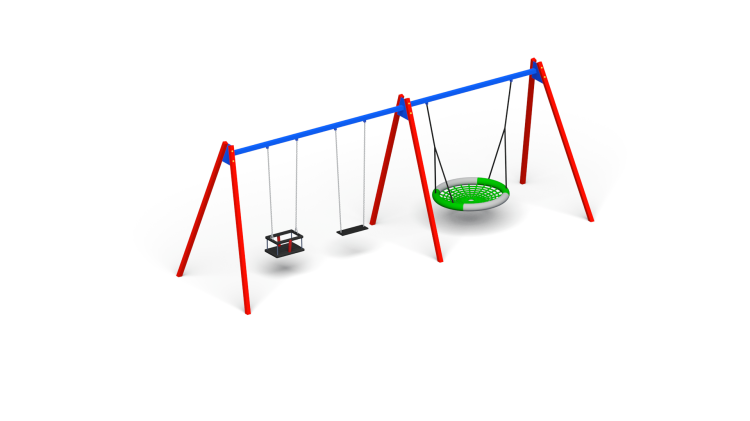 Rys. 5. Przykładowa huśtawka z „bocianim gniazdem”